551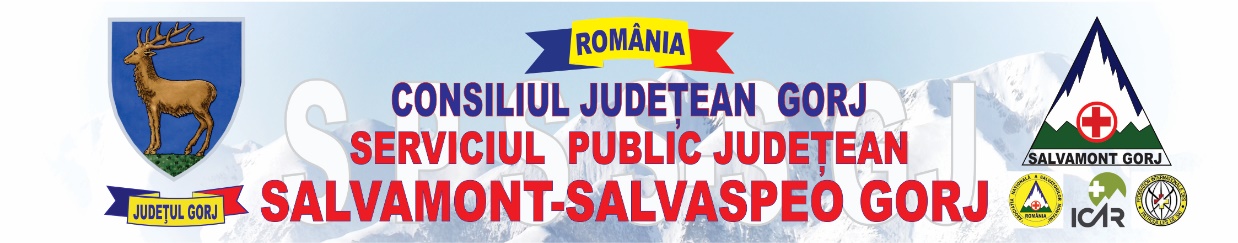 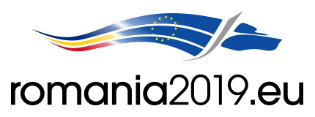   nr.  551/16.09.2019                                                                                                  email :office@salvamontgorj.rowww.salvamontgorj.roANUNȚServiciul Public Județean SALVAMONT Gorj, cu sediul în Municipiul Tg-Jiu, Bulevardul Victoria, Nr. 7 A, Județul Gorj, organizează concurs pentru ocuparea unui post contractual de execuție vacant de inspector de specialitate, gradul profesional IA la Compartimentul financiar-contabilitate, achiziții publice, administrativ, turism și relații publice, Serviciul financiar-contabilitate, achiziții publice, turism-salvare, tehnic-administrativ, relații publice din cadrul Serviciului Public Județean Salvamont Gorj, pe perioadă nedeterminată.Concursul se organizează în conformitate cu Regulamentul de organizare și desfășurare a concursurilor de ocupare a posturilor contractuale vacante sau temporar vacante corespunzătoare funcțiilor contractuale din aparatul de specialitate și aparatul permanent de lucru ale Consiliului Județean Gorj, precum și instituțiile subordonate Consiliului Județean Gorj, aprobat prin Dispoziția Președintelui Consiliului Județean Gorj nr. 876/2014,  în baza prevederilor Hotărârii Guvernului nr. 286/2011 pentru aprobarea Regulamentului-cadru privind stabilirea principiilor generale de ocupare a unui post vacant sau temporar vacant corespunzător funcțiilor contractuale și a criteriilor de promovare în grade sau trepte profesionale imediat superioare a personalului contractual din sectorul bugetar plătit din fonduri publice, cu modificările și completările ulterioare.Documentele solicitate candidaților pentru întocmirea dosarului de concurs, locul de depunere al dosarului de concurs și datele de contact ale persoanei care asigură secretariatul comisiei de concurs.În vederea participării la concurs candidații vor depune dosarul de concurs la sediul Serviciului Public Județean Salvamont Gorj, str. Victoria nr. 7A, Tg.Jiu, Gorj.Dosarul de concurs  va conține :cererea de înscriere la concurs adresată conducătorului instituției organizatoare;copia actului de identitate ;copiile documentelor care să ateste nivelul studiilor  și ale altor acte care să ateste efectuarea unor specializări, copiile documentelor care atestă îndeplinirea condițiilor specifice;copia carnetului de muncă, și/sau, după caz, o adeverință care să ateste vechimea în muncă, în meserie și/sau în specialitatea studiilor;cazierul judiciar sau o declarație pe propria răspundere că nu are antecedente penale care să-l facă incompatibil cu funcția pentru care candidează;adeverință medicală care să ateste starea de sănătate corespunzătoare, eliberată cu cel mult 6 luni anterior derulării concursului de către medicul de familie al candidatului sau de către unitățile sanitare abilitate(va conține în clar, numărul, data, numele emitentului și calitatea acestuia, în formatul standard stabilit de Ministerul Sănătății);curriculum vitae;chcActele prevăzute la pct. 2, 3 și 4  vor fi prezentate și în original în vederea verificării conformității copiilor cu acestea de către secretarul comisiei de concurs.În cazul documentului prevăzut la pct. 5, candidatul declarat admis la selecția dosarelor, care a depus la înscriere o declarație pe propria răspundere că nu are antecedente penale, are obligația de a completa dosarul de concurs cu originalul cazierului judiciar, cel mai târziu până la data desfășurării primei probe a concursului. Adeverința care atestă vechimea în muncă va fi însoțită de extrasul din Registrul Electronic de Evidență al Salariaților.Datele de contact ale secretarului comisiei de concurs :Adresa de corespondență : Salvamont Gorj , str. Victoria nr.7A, GorjTelefon : 0253 222555Email: salvamont.gorj@gmail.comCondiții generale și specifice pe care candidații trebuie să le îndeplinească pentru a participa la concursCondiții generale Poate participa la concurs orice persoană care îndeplinește condițiile generale prevăzute la art. 3 din Anexa la Hotărârea Guvernului nr. 286/2011, cu modificările și completările ulterioare, respectiv:  Are cetățenie română, cetățenia a altor state membre ale Uniunii Europene sau a statelor aparținând spațiului economic european și domiciliul în România;Cunoaște limba română scris și vorbit;Are vârste minimă reglementată de prevederile legale;Are capacitate deplină de exercițiu Are o stare de sănătate corespunzătoare postului pentru care candidează, atestată pe baza adeverinței medicale eliberată de medicul de familie sau de unitățile sanitare abilitate;Îndeplinește condițiile de studii și, după caz, de vechime sau alte condiții specifice potrivit cerințelor postului scos la concurs. Nu a fost condamnat/ă pentru săvârșirea unei infracțiuni contra umanității, contra statului, ori contra autorității, de serviciu sau în legătură cu serviciul, care împiedică înfăptuirea justiției , de fals ori a unor fapte de corupție sau a unei infracțiuni săvârșite cu intenție, care ar face-o incompatibilă cu exercitarea funcției, cu excepția situației în care a intervenit reabilitarea. Condiții specifice prevăzute în fișa de post.Pe lângă condițiile generale prevăzute la pct. 1 candidații trebuie sa îndeplinească si următoarele condiții specifice :Candidații să fie absolvenți de studii universitare de licență absolvite cu diplomă, respectiv studii superioare de lungă durată, absolvite cu diplomă de licență sau echivalentă, în domeniile: contabilitate sau finanțe ;Vechime în specialitatea studiilor necesare exercitării funcției contractuale de execuție - minimum 6 ani, 6 luniTipul probelor de concurs, locul, data și ora desfășurării acestora:Concursul se va desfășura la sediul Serviciului Public Județean Salvamont Gorj, sau la o altă locație anunțată în timp util, în funcție de numărul celor înscriși, astfel:- proba scrisă, 16 octombrie 2019, ora 10,30;- proba interviu, în termen de patru zile lucratoare de la proba scrisa;Bibliografie stabilită pentru proba scrisă a concursului :Constituția României, republicată(r1);Ordonanța de urgență a Guvernului nr.57/2019 privind Codul administrativ;Legea contabilității 82/1991, actualizată;Ordinul Ministerului Finanțelor Publice 2021/17.12.2013 pentru modificarea și completarea normelor metodologice privind organizarea și conducerea contabilității instituțiilor publice, planul de conturi pentru instituțiile publice și intrucțiunile de aplicare a acestuia, aprobate prin OMFP nr.1917/2005;Legea 153/2017 privind salarizarea personalului plătit din fonduri publice, cu modificările și completările ulterioare;Ordinul ministrului finanțelor publice nr.2861 din 9 octombrie 2009 pentru aprobarea Normelor privind organizarea și efectuarea inventarierii elementelor de natura activelor, datoriilor și capitalurilor proprii;Legea nr. 98/2016 privind achizițiile publice, cu modificările și completările ulterioare;Legea nr. 234/2010 pentru modicarea și completarea Ordonanței Guvernului nr.119/1999 privind controlul intern și controlul financiar preventiv;Legea nr. 53/2003 privind Codul Muncii - TITLUL II Contractul individual de muncă, Capitolul II - Executarea contractului individual de muncă, TITLUL XI răspunderea juridică, Capitolul II - Răspunderea disciplinară și Capitolul III - Răspunderea patrimonială;Regulamentul de organizare și funcționare a Serviciului Public Județean SALVAMONT Gorj, aprobat prin Hotărârea Consiliului Județean Gorj nr. 57/2019 (anexat la prezentul anunț);Hotărârea Guvernului nr. 77/2003 privind instituirea unor măsuri pentru prevenirea accidentelor montane și organizarea activității de salvare în munți;Calendarul de desfășurare a concursului:Candidații vor depune dosarul de concurs la sediul Serviciului Public Județean Salvamont Gorj în termen de 10 zile lucrătoare de la data de afișării anunțului, respectiv până în data de 27 septembrie 2019, ora 14,00.Datele de desfășurare a etapelor de concurs - selecția dosarelor de concurs, în termen de maximum două zile lucrătoare de la data expirării termenului de depunere a dosarelor;- proba scrisă, 16 octombrie 2019, ora 10,30;- proba interviu, în termen de patru zile lucratoare de la proba scrisa.Termenele în care se afișează rezultatele pentru fiecare probă :Rezultatele la fiecare probă se vor afișa în termen de maximum 1 zi lucrătoare de la data finalizării fiecărei probe. Eventualele contestații se pot depune după afișarea rezultatelor obținute la selecția dosarelor, proba scrisă și interviu, în termen de cel mult o zi lucrătoare de la data afișării rezultatului selecției dosarelor, respectiv de la data afișării rezultatului probei scrise și a interviului .Comunicarea rezultatelor la contestațiile depuse se va face prin afișare la sediul instituției, precum si pe pagina de internet a acesteia, in termen de maximum o zi lucrătoare de la expirarea termenului de depunere a contestațiilor pentru fiecare proba.Rezultatul final se va afișa în termen de maximum o zi lucrătoare de la expirarea termenului de comunicare a rezultatului la ultima contestație depusă. Prezentul anunț este publicat și pe site-ul Serviciului Public Județean Salvamont Gorj  www.salvamontgorj.ro DIRECTOR,             SABIN CORNOIU